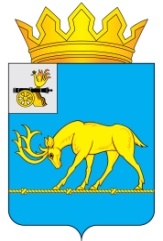 АДМИНИСТРАЦИЯ МУНИЦИПАЛЬНОГО ОБРАЗОВАНИЯ«ТЕМКИНСКИЙ РАЙОН» СМОЛЕНСКОЙ ОБЛАСТИПОСТАНОВЛЕНИЕот  27.01.2020 г.   №  40                                                                       с. ТемкиноО  внесении изменений в Административный регламент предоставления Администрацией муниципального образования «Темкинский район» Смоленской области муниципальной услуги «Выдача градостроительного плана земельного участка» В соответствии с Градостроительным кодексом Российской Федерации от 29.12.2004 № 191-ФЗ (в редакции от 27.12.2019 №472-ФЗ), приказом Министерства строительства и жилищно-коммунального хозяйства Российской Федерации от 25.04.2017 года № 741/пр «Об утверждении формы градостроительного плана земельного участка и порядка ее заполнения», Уставом муниципального образования «Темкинский район» Смоленской области,Администрация  муниципального образования «Темкинский район» Смоленской области  п о с т а н о в л я е т:1. Внести в Административный регламент предоставления Администрацией муниципального образования «Темкинский район» Смоленской области муниципальной услуги «Выдача градостроительного плана земельного участка» утвержденный постановлением Администрации муниципального образования «Темкинский район» Смоленской области от 23.08.2017 года № 363 следующие изменения:1) пункт 2.4.1 подраздела 2.4. раздела 2 цифры «20» заменить цифрами «14»;2) пункт 3.4.2. подраздела 3.2. раздела 3 дополнить подпунктом следующего содержания: «4.1.) Градостроительный план земельного участка выдается в форме электронного документа, подписанного электронной подписью, если это указано в заявлении о выдаче градостроительного плана земельного участка».2. Опубликовать данное постановление на официальном сайте Администрации муниципального образования «Темкинский район» Смоленской области в информационно-телекоммуникационной сети «Интернет».3. Контроль за исполнением настоящего постановления оставляю за собой.Исполняющий обязанностиГлавы муниципального образования «Темкинский район» Смоленской области                                              В.И. Волков 